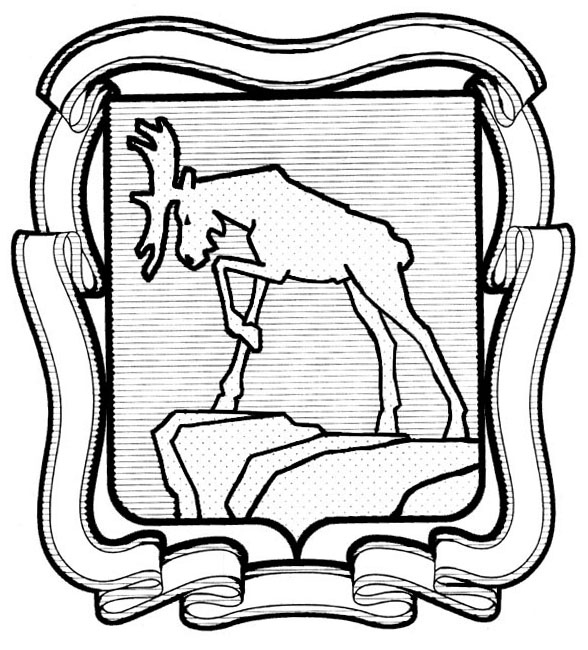 АДМИНИСТРАЦИЯ МИАССКОГО ГОРОДСКОГО ОКРУГАЧЕЛЯБИНСКОЙ ОБЛАСТИПОСТАНОВЛЕНИЕ22.01.2020г.                №193            В соответствии с Федеральным законом от 29.12.2012 № 273-ФЗ «Об образовании  в Российской Федерации»,Федеральным законом от 06.10.2003№ 131-ФЗ «Об общих принципах организации местного самоуправления в Российской Федерации», на основании областной целевой программы «Поддержка и развитие дошкольного образования в Челябинской области», постановлением Администрации Миасского городского округа Челябинской области от 11.02.2016 № 707 «Об утверждении Перечней государственных и муниципальных функций и услуг в Миасском городском округе»,  и Уставом Миасского городского округаПОСТАНОВЛЯЮ:1.  Признать утратившим силу постановление Администрации Миасского городского округа № 2975 от 18.05.2015 года «Об утверждении порядка предоставления компенсации части родительской платы за содержание в дошкольных образовательных учреждениях детям из малообеспеченных, неблагополучных, оказавшихся в трудной жизненной ситуации семей и семей, находящихся в социально- опасном положении».2. Утвердить прилагаемое Положение о порядке предоставления компенсации части платы, взимаемой с родителей (законных представителей) за присмотр и уход за детьми из малообеспеченных семей в муниципальных дошкольных образовательных организациях Миасского городского округа, реализующих образовательную программу дошкольного образования.2. Начальнику отдела организационной и контрольной работы Администрации МГО обеспечить направление копии настоящего постановления для включения в Регистр муниципальных нормативных актов Челябинской области и разместить на официальном сайте Администрации МГО в информационно - коммуникационной сети «Интернет».3.Контроль исполнения настоящего постановления возложить на заместителя Главы Округа (по социальным вопросам).ГлаваМиасского городского округа                                       Г.М. ТонкихОвсянникова А.В.57-25-97Положение о порядке предоставления компенсации части платы, взимаемой с родителей (законных представителей) за присмотр и уход за детьми из малообеспеченных семей в муниципальных дошкольных образовательных организациях МГО, реализующих образовательную программу дошкольного образования.                                                                                                     Приложениек постановлению Администрации Миасского городского округаот   22.01.2020 г.   №    193I.Общие положения1. Настоящее Положение определят порядок предоставления компенсации части платы, взимаемой с родителей (законных представителей) за присмотр и уход за детьми из малообеспеченных семей (далее- компенсация) в  муниципальных дошкольных образовательных организациях Миасского городского округа (далее – образовательное учреждение), реализующих образовательную программу дошкольного образования (далее- Положение, родительская плата), разработано в соответствии с действующим законодательством, регулирующим бюджетные правоотношения, Федеральным законом от 06.10.2003  №131-ФЗ «Об принципах организации местного самоуправления в Российской Федерации», Федеральным законом от 29 декабря 2012 № 273-ФЗ «Об образовании в Российской Федерации», постановлением Правительства Челябинской области от 29.10.2014  № 522-П «О государственной программе Челябинской области «Поддержка и развитие дошкольного образования в Челябинской области»,Уставом Миасского городского округа, Положением об Управлении образования АМГО. 2. Компенсация части платы, взимаемой за присмотр и уход за детьми из малообеспеченных семей в образовательных учреждениях предоставляется за счет субсидии из средств областного бюджета и средств местного бюджета.3. Компенсация предоставляется семьям со среднедушевым доходом, размер которого ниже величины прожиточного минимума, установленного   в Челябинской области в расчете на душу населения, и состоящим на учете в Управлении социальной защиты населения Администрации Миасского городского округа Челябинской области.4. Получателем компенсации является один из родителей (законных представителей) ребенка, посещающего образовательное учреждение, уплачивающий родительскую плату на основании договора, заключенного   с образовательным учреждением (далее - получатель).II. Основания и порядок предоставления компенсации родительской платы. 5. Компенсация части родительской платы мало обеспеченной семье состоит из частей:         1)компенсация части родительской платы, предоставляемая на основании постановления ГубернатораЧелябинскойобластиот23.01.2007г.№19 «О компенсации части платы, взимаемой с родителей (законных представителей)за присмотр и уход за детьми в образовательных организациях, реализующих основную общеобразовательную программу дошкольного образования, расположенных на территории Челябинской области»:   -на первого ребенка–20%от среднего размера родительской платы, установленного постановлением Правительства Челябинской области от 02.10.2013г.№324-П «Об установлении среднего размера платы, взимаемой с родителей(законных представителей) за присмотр и уход за детьми в государственных и муниципальных образовательных организациях, реализующих образовательную программу дошкольного образования, расположенных на территории Челябинской области»;-  на второго ребенка – 50 % от среднего размера родительской платы;-на третьего и последующих детей–70% от среднего размера родительской платы.Компенсация     рассчитывается      пропорционально    дням    посещения     дошкольного образовательного учреждения.    2)компенсация за счет субсидии областного бюджета и средств бюджета округа детям из малообеспеченных семей предоставляется на оставшуюся после предоставления указанной в п.п. 1 п.5 настоящего Положения компенсации сумму родительской платы в размере 50 %.6. Муниципальные дошкольные образовательные организации:1)     информируют родителей (законных представителей) воспитанников о возможных льготах по родительской плате, установленных в Миасском городском округе, в том числе размещают данную информацию на информационных стендах образовательной организации, на официальном сайте образовательной организации в сети интернет;      2)   направляют родителей (законных представителей) в устной форме в Управление социальной защиты населения Администрации Миасского городского округа для признания статуса семьи как «малообеспеченной» (для вновь обратившихся).	7. Управление социальной защиты населения Администрации Миасского городского округа выдаёт справки о статусе семьи как малообеспеченной.	8. Компенсация родительской платы назначается и предоставляется на основании приказа руководителя дошкольного образовательного учреждения одному из родителей (законных представителей) ребенка из малообеспеченной семьи, посещающего образовательную организацию на основании договора, заключенного с образовательной организацией   и уплачивающему родительскую плату.9. Для получения компенсации родительской платы родители (законные представители) предоставляют руководителю дошкольного образовательного учреждения:1) письменное заявление о назначении компенсации (приложение 1);2) справку, выданную органом социальной защиты населения, подтверждающую статус малообеспеченной семьи;3) другие документы, подтверждающие сведения о ребенке и родителе (законном представителе) в случае отсутствия сведений о ребенке и родителе (законном представителе) в существующей базе данных.         Если родитель (законный представитель) не предоставил справку из органа социальной защиты населения, подтверждающую статус малообеспеченной семьи, руководитель дошкольного образовательного учреждения может подать межведомственный запрос в органы социальной защиты населения в сроки установленные Федеральным законом от 27.07.2010г. № 210-ФЗ «Об организации предоставления государственных и муниципальных услуг».10. Представленная справка дает право родителю (законному представителю) на получение компенсации сроком на шесть месяцев, но не более срока действия справки.11. Руководитель дошкольного образовательного учреждения на основании представленных документов не позднее следующего рабочего дня издает приказ о назначении компенсации и в течении 5 рабочих дней представляет его в отдел расчета с родителями за содержание детей в дошкольном образовательном учреждении (далее- ДОУ) Муниципального казенного учреждения Миасского городского округа (далее – МКУ МГО) «Централизованная бухгалтерия».12. Компенсация назначается родителю (законному представителю): 1) при обращении с 1 по 15 число текущего месяца - с первого числа текущего месяца;2) при обращении с 16 по 31 число текущего месяца - с первого числа месяца, следующего за месяцем обращения. Днем обращения считается день приема заявления со всеми необходимыми документами, указанными в пункте 9 настоящего Положения. 13. Компенсация предоставляется ежемесячно за предыдущий месяц, путем уменьшения начисленного размера родительской платы, взимаемой за присмотр и уход за ребенком в образовательной организации, на размер предоставленной компенсации.14. Предоставление компенсации прекращается с первого числа месяца, следующего за месяцем, в котором истек шестимесячный срок ранее назначенной компенсации.15. В случае несвоевременного обращения за назначением компенсации после истечения срока действия ранее назначенной компенсации перерасчет компенсации за предыдущие месяцы не производится.16. МКУ МГО «Централизованная бухгалтерия» на основании приказа руководителя дошкольной образовательной организации производит расчет компенсации, составляет сводный реестр предоставленной компенсации (приложение 2) и формирует заявку для перечисления денежных средств на сумму предоставленной компенсации в  доход бюджета для муниципальных казенных дошкольных образовательных учреждений с последующим уточнением сумм по учреждениям, а также на лицевые счета по учету средств, полученных от приносящей доход деятельности, открытые в Финансовом управлении Администрации Миасского городского округа, или на счета, открытые в кредитных организациях, для муниципальных бюджетных или автономных дошкольных образовательных учреждений.III. Заключительные положения17. Выплата переплаты, сформировавшейся за счет компенсации родительской платы, производится после окончания освоения образовательной программы дошкольного образования непосредственно родителю (законному представителю), заключившему договор с образовательной организацией на счет, открытый в кредитной организации, на основании его заявления через отдел расчета с родителями за содержание детей в ДОУ МКУ МГО «Централизованная бухгалтерия».18. При изменения основания предоставления компенсации (смена места жительства, лишение родительских прав, утрата статуса малообеспеченной семьи и т.д.)  родители (законные представители) обязаны в течение 14 календарных дней сообщить об этом в дошкольное образовательное учреждение, либо в отдел расчета с родителями МКУ МГО «Централизованная бухгалтерия» с предоставлением подтверждающих документов.19. В случае выявления недостоверных сведений (документов), представленных родителями (законными представителями), и необоснованного получения компенсации в соответствии с настоящим Положением, денежные средства, учтённые при начислении платы, взимаемой с родителей (законных представителей)  за присмотр и уход за детьми в ДОУ, подлежат добровольному возврату родителями (законными представителями), а в случае уклонения ими от добровольного возврата, взыскиваются  Управлением образования в установленном законом порядке.20. Управление образования размещает информацию о предоставленной компенсации части родительской платы, взимаемой с родителей (законных представителей) за присмотр и уход за детьми из малообеспеченных семей в образовательных учреждениях, реализующих образовательную программу дошкольного образования, в Единой государственной информационной системе социального обеспечения (ЕГИССО) в соответствии с Федеральным законом от 17.07.1999г. № 178-ФЗ «О государственной социальной помощи».21. Учет и использование данных средств осуществляется дошкольным учреждением в соответствии с бюджетной классификацией и планом финансово-хозяйственной деятельности, сметой доходов и расходов учреждений в качестве родительской платы за присмотр и уход за детьми из малообеспеченных семей в муниципальных дошкольных образовательных учреждениях.22. Контроль за целевым и эффективным использованием средств на предоставление компенсации части родительской платы детям из малообеспеченных семей осуществляет Управление образования Миассккого городского округа. 23. Родители (законные представители) несут ответственность за своевременность и достоверность представленных документов, являющихся основанием для назначения компенсации родительской платы.24.  Родитель (законный представитель) вправе обжаловать действия (бездействия) руководителя дошкольного учреждения об отказе в предоставлении компенсации родительской платы в Управление образования Миасского городского округа.                                                              Заявление           Прошу назначить и предоставлять мне компенсацию части платы, взимаемой с родителей (законных представителей) за присмотр и уход за детьми из малообеспеченной семьи в муниципальном образовательном учреждении, реализующем образовательную программу дошкольного образования на моего ребенка __________________________________________________________, дата рождения_________________ с __________20_____года по__________20_____года.К заявлению прилагаю справку, подтверждающую статус малообеспеченной семьи.С Положением о порядке предоставления компенсации платы, взимаемой с родителей (законных представителей) за присмотр и уход за детьми из малообеспеченных семей в муниципальных образовательных организациях, реализующих образовательную программу дошкольного образования ознакомлен (-а).Согласен (на) на обработку персональных данных в соответствии с требованиями Закона Российской Федерации от 27.07.2006 № 152-ФЗ «О персональных данных».Дата__________                  _________________________        ______________________                                                                                              (подпись)                                     (расшифровка подписи)Заведующему ______________________________________                           (Ф.И.О.)_______________________________________МБДОУ  № ______от ____________________________________            (Ф.И.О. родителя полностью)______________________________________зарегистрированного и проживающего по адресу: ________________________________________________________________________________                           (адрес полностью)